График проведения оценочных процедур 
в 2018-2019 учебном году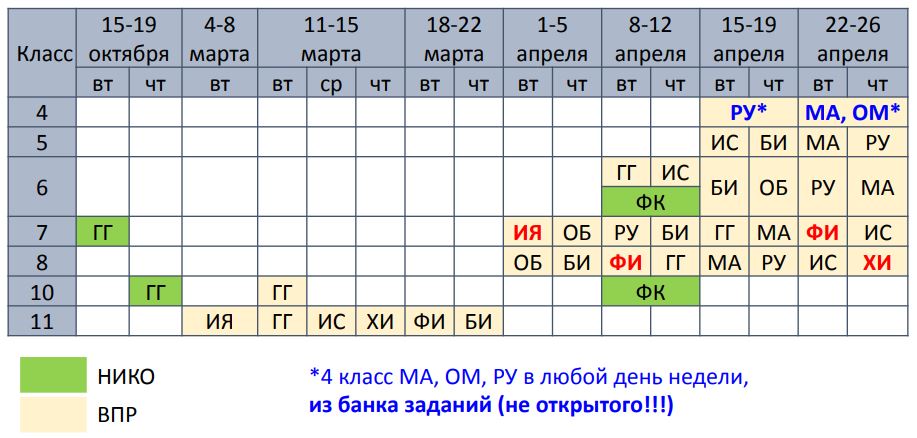 